Муниципальное Бюджетное Общеобразовательное УчреждениеНиколаевская средняя школаСОГЛАСОВАНО                                                                                                                       УТВЕРЖДАЮЗаместитель директора по УВР                                                                                                                       Директор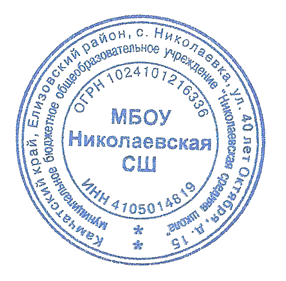 МБОУ Николаевская СШ                                                                                                                                 МБОУ Николаевская СШ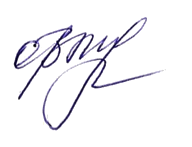 ______________ ( Т.В.Ревенок)                                                                                                                          _______( О.В.Муравьёва)РАБОЧАЯ ПРОГРАММАпо математике, 4 классУМК «Перспектива»Учитель:     Ревенок Ираида Владимировнас. Николаевка2018 - 2019 учебный годКАЛЕНДАРНО – ТЕМАТИЧЕСКОЕ ПЛАНИРОВАНИЕпо математике 4 класс («Перспектива»)Элементы рабочей программыСодержание элементов рабочей программы1.Пояснительная записка  (на уровень обучения)                      	Рабочая программа по математике  для 4 класса  составлена на основе Федерального государственного образовательного стандарта начального общего образования,    Примерной программы начального общего образования по математике, авторской программы Г.В.Дорофеева, Т.Н.Мираковой, а также планируемых результатов начального общего образования и  ориентирована на работу   п о  у ч е б н о - м е т о д и ч е с к о м у      к о м п л е к т у «Перспектива»  :1.Математика. 4 класс. Учебник.для общеобразоват. учреждений. В 2 ч./ Г.В.Дорофеев, Т.Н. Миракова; Рос.акад. наук, Рос. акад. образования.- М.: Просвещение, 20182. Математика. Рабочая тетрадь. 4 класс. Пособие для учащихся общеобразовательных учреждений. Г.В.Дорофеев, Т.Н. Миракова.- М.: Просвещение, 20183. Методическое пособие у учебнику «Математика. 4 класс»: пособие для учителя / Г.В.Дорофеев, Т.Н. Миракова; Рос.акад. наук, Рос. акад. образования - М.: Просвещение, 2017Цели и основные задачи   курса:математическое развитие четвероклассника – формирование способности к интеллектуальной деятельности (логического и знаково – символического мышления), пространственного воображения, математической речи; умение строить рассуждения;освоение начальных математических знаний – понимание значения величин и способов их измерения; использование арифметических способов для разрешения сюжетных ситуаций; формирование умения решать учебные и практические задачи средствами математики;развитие мышления, качеств личности, интереса к математике, стремления использовать математические знания в повседневной жизни.формирование у учащихся основ умения учиться, создание возможностей для математической подготовки каждого ребёнка на высоком уровне.формирование у учащихся способностей к организации своей учебной деятельности посредством освоения личностных, познавательных, регулятивных и коммуникативных универсальных учебных действий;приобретение опыта самостоятельной математической деятельности с целью получения нового знания, его преобразования и применения;формирование специфических для математики качеств мышления, необходимых для полноценного функционирования в современном обществе;духовно-нравственное развитие личности;создание здоровьесберегающей информационно-образовательной среды.1.1. Описание места учебного предмета в учебном плане На  изучение математики  отводится  136 часов (4 часа в неделю, 34 учебные недели).1.2. предметные результаты освоения конкретного учебного предметаАрифметический материал. Этот блок содержания включает нумерацию целых неотрицательных чисел и арифметические действия над ними, сведения о величинах (длина, масса, периметр), их измерении и действиях над ними, решение простых и составных задач.Основу арифметического материала составляет понятие числа. Понятие натурального числа формируется на основе понятия множества. Оно раскрывается в результате практического оперирования с предметными множествами и величинами.Измерение величин рассматривается как операция установления соответствия между реальными предметами и множеством чисел. Тем самым устанавливается связь между натуральными числами и величинами: результат измерения величины выражается числом.Действия сложение и вычитание, умножение и деление изучаются совместно. Вычислительные приемы формируются на основе поэтапной методики. Сначала выполняются подготовительные упражнения, потом идет ознакомление с приемом и, наконец, его закрепление с помощью заданий как тренировочного плана, так и творческого.Геометрический материал. Введение геометрического материала в курс направлено на решение следующих задач:а) развитие пространственных представлений учащихся;б) развитие образного мышления на основе четких представлений о некоторых геометрических фигурах и их свойствах (точка, прямая, отрезок, луч, угол, кривая, ломаная, треугольник, четырехугольник, квадрат, прямоугольник,круг, окружность);в) формирование элементарных графических умений: изображение простейших геометрических фигур (отрезок, квадрат, прямоугольник и др.) от руки и с помощью чертежных инструментов.Геометрический материал изучается в тесной связи с арифметическим и логико-языковым материалом. 2.Содержание учебного предмета Числа от 100 до 1000 Повторение 16чПовторение материала за курс 3 класса.Числовые выражения. Числовые выражения с действиями одной ступени, обеих ступеней, со скобками и без скобок. Порядок действий.Диагональ многоугольника. Свойства диагоналей прямоугольника, квадрата.Виды треугольников. Классификация треугольников по длине сторон: равнобедренные, равносторонние и разносторонние.Деление круглых чисел на 10 и на 100. Приёмы деления круглых десятков и круглых сотен на 10 и 100. Единицы стоимости: рубль, копейка и их соотношение.Деление числа на произведение. Три способа деления числа на произведение.Цилиндр. Цилиндр, боковая поверхность и основание цилиндра. Развёртка цилиндра.Задачи на нахождение неизвестного по двум суммам. Задачи на пропорциональное деление, когда неизвестную величину находят по суммам двух других величин.Деление круглых чисел на круглые десятки. Приёмы деления на круглые десятки.Деление на двузначное число(письменные вычисления). Алгоритм письменного деления на двузначное число.Приёмы рациональных вычислений  35чГруппировка слагаемых. Округление слагаемых.Знакомство с приёмами рационального выполнения действия сложения: группировка слагаемых, округление слагаемых.Умножение чисел на 10 и 100. Приёмы умножения чисел на 10 и 100.Умножение числа на произведение. Три способа умножения числа на произведение.Окружность и круг. Знакомство с окружностью и кругом и их элементами: центр окружности (круга), радиус и диаметр окружности (круга). Свойства радиуса (диаметра) окружности (круга).Среднее арифметическое. Знакомство с понятием среднего арифметического нескольких величин, способом его вычисления.Умножение двузначного числа на круглые десятки. Приёмы умножения числа на круглые десятки вида 16*30.Скорость. Время.  Расстояние. Задачи на движение, характеризующие зависимость между скоростью, временем и расстоянием.Умножение двузначного числа на двузначное (письменные вычисления). Знакомство с алгоритмом письменного  умножения двузначного числа на двузначное в пределах 1000.Числа, которые больше 1000Нумерация 13чТысяча. Счёт тысячами. Тысяча как новая счётная единица, счёт тысячами.Десяток тысяч. Счёт десятками тысяч. Миллион. Десяток тысяч как новая счётная единица. Счёт десятками тысяч.Сотня тысяч. Счёт сотнями тысяч. Сотня тысяч как новая счётная единица. Счёт сотнями тысяч. Миллион.Виды углов. Знакомство с видами углов (прямые, тупые и острые).Алгоритм определения вида угла на чертеже с помощью чертёжного треугольника.Разряды и классы чисел. Таблица разрядов и классов. Класс единиц, класс тысяч и их состав.Конус. Конус, боковая поверхность вершина и основание конуса. Развёртка конуса.Миллиметр. Миллиметр как новая единица измерения длины. Соотношения единиц длины.Задачи на нахождение неизвестного по двум разностям. Задачи на пропорциональное деление, когда неизвестную величину находят по разностям двух других величин.Сложение и вычитание 12чАлгоритм письменного сложения и вычитания многозначных чисел.Центнер и тонна. Центнер и тонна как новые единицы измерения массы. Соотношения единиц массы.Доли  дроби. Знакомство с долями предмета, их названием и обозначением.Секунда. Секунда как новая единица времени. Соотношение единиц времени: час, минута, секунда. Секундомер.Сложение и вычитание величин. Приёмы письменного сложения и вычитания составных именованных величин.Умножение и деление часть 1 (28ч), часть 2 (32ч)Умножение многозначного числа на однозначное число (письменные вычисления). Алгоритм письменного умножения многозначного числа на однозначное число.Умножение и деление на 10,100,1000,10 000 и 100 000. Приёмы умножения и деления многозначных чисел на 10,100,1000,10 000, 100 000.Нахождение дроби от числа. Задачи на нахождение дроби от числа.Умножение на круглые десятки, сотни и  тысячи. Приёмы умножения на круглые десятки, сотни и тысячи.Таблица единиц длины. Единицы длины (миллиметр, сантиметр, дециметр,метр, километр) и их соотношения.Задачи на встречное движение. Знакомство с задачей на встречное движение, её краткой записью и решением.Таблица единиц массы. Единицы массы  (грамм, килограмм, центнер, тонна ) и их соотношения.Задачи на  движение в противоположных направлениях. Знакомство с задачей на движение в противоположных направлениях, её схематической  записью и решением.Умножение на двузначное числоУмножение на двузначное число. Приём письменного умножения на двузначное числоЗадачи на движение в одном направлении. Знакомство с задачей на движение в одном направлении, её схематической записью и решением.Время. Единицы времени. Единицы времени (секунда, минута, час, сутки, неделя, месяц, год, век) и их соотношения.Умножение величины на число. Приём умножения составной именованной величины на число.Деление многозначного числа на однозначное число. Приём письменного деления многозначного числа на однозначное число.Шар. Знакомство с шаром, его изображением. Центр и радиус шараНахождение числа по его дроби. Задачи на нахождение числа по его дроби.Деление чисел, которые оканчиваются нулями, на круглые десятки, сотни и тысячи. Приёмы деления многозначного числа на круглые десятки, сотни и тысячиЗадачи на движение по реке. Знакомство с задачами на движение по реке, их краткой записью и решением.Деление многозначного числа на двузначное число. Приём деления многозначного числа на двузначное числоДеление величины на число. Деление величины на величину. Приёмы деления величины на число и на величинуАр и гектар. Ар и гектар как новые единицы площади и их соотношения с квадратным метром.Таблица единиц площади. Единицы площади (квадратный миллиметр, квадратный сантиметр, квадратный дециметр, квадратный метр, квадратный километр, ар и гектар) и их соотношения. Составление таблицы единиц площади.Умножение многозначного числа на трёхзначное число. Приём письменного умножения многозначного числа на трёхзначное число.Деление многозначного числа на трёхзначное число. Приём письменного деления многозначного числа на трёхзначное число.Деление многозначного числа с остатком. Приём письменного деления многозначного числа с остатком.Приём округления делителя. Подбор цифры частного с помощью округления делителя.Особые случаи умножения и деления многозначных чисел. Приёмы письменного умножения и деления многозначных чисел, когда нули в конце множителей (24 700 • 36, 247 • 360, 2470 •   360) или в середине одного из множителей (364 • 207), когда нули в конце делимого (136 800 : 57) или в середине частного (32 256 : 32 = 10083. Критерии оцениванияОсобенности организации контроля по математикеТематический контроль по математике в начальной школе проводится в основном в письменной форме. Для тематических проверок выбираются условные вопросы программы: приемы устных вычислений, действия с многозначными числами, измерение величин и др. За такую работу выставляется отметка:"5" - работа выполнена без ошибок;"4" - одна ошибка и 1-2 недочета; 2 ошибки или 4 недочета;"3" - 2 -3 ошибки и 1 -2 недочета;3 - 5 ошибок или 8 недочетов;"2" - 5 и более ошибок.Среди тематических проверочных работ особое место занимают работы, с помощью которых проверяются знания табличных случаев сложения, вычитания, умножения и деления. Для обеспечения самостоятельности учащихся выбирается несколько вариантов работы, каждый из которых содержит 30 примеров (соответственно по 15 на сложение и вычитание или умножение и деление). На выполнение такой работы отводится 5-6 минут урока. Ученику выставляется отметка:"5" - работа выполнена без ошибок;"4" - 1 -2 ошибки;"3" - 3 -4 ошибки«2»-5 и более ошибок.Работа, состоящая из задач:«5» - без ошибок.«4» - 1-2 негрубых ошибки.«3» - 1 грубая и 3-4 негрубые ошибки.«2» - 2 и более грубых ошибки. КОНТРОЛЬНЫЙ УСТНЫЙ СЧЁТ«5» - без ошибок. «4» - 1-2 ошибки. «3» - 3-4 ошибки.«2» - 5 и более  ошибокМАТЕМАТИЧЕСКИЙ ДИКТАНТ«5»ставится: вся работа выполнена безошибочно и нет исправлений.«4»ставится: не выполнена 1/5 часть примеров от их общего числа. «3»ставится:не выполнена 1/4 часть примеров от их общего числа. «2» ставится: не выполнена 1/2 часть примеров от их общего числа.ТЕСТ«5»ставится за 90-100% правильно выполненных заданий «4»ставится за 75-90% правильно выполненных заданий «3»ставится за 50-75% правильно выполненных заданий «2»ставится, если правильно выполнено менее 50% заданийГрубые ошибки:1.Вычислительные ошибки в примерах и задачах.2.  Ошибки на незнание порядка выполнения арифметическихдействий.3.  Неправильное решение задачи (пропуск действия, неправильный выбор действий, лишние действия).4.  Нерешенная до конца задача или пример.5.  Невыполненное задание.Негрубые ошибки:1.Нерациональный прием вычислений.2.  Неправильная постановка вопроса к действию при решении задачи.3.  Неверно сформулированный ответ задачи.4.  Неправильное списывание данных (чисел, знаков).5.  Недоведение до конца преобразований.За грамматические ошибки, допущенные в работе, отметка по математике не снижается.Итоговый контроль по математике проводится в форме контрольных работ комбинированного характера (они содержат арифметические задачи, примеры, задания по геометрии и др.). В этих работах сначала отдельно оценивается выполнение задач, примеров, заданий по геометрии, а затем выводится итоговая отметка за всю работу:"5" - работа выполнена без ошибок;"4" - 1 ошибка или 1 -3 недочета, при этом ошибок не должно быть в задаче;"3" - 2-3 ошибки или 3 -4 недочета, при этом ход решения задачи должен быть верным;"2" - 5 и более ошибок.При этом итоговая отметка не выставляется как средний балл, а определяется с учетом тех видов заданий, которые для данной работы являются основными.Оценивание устных ответовВ основу оценивания устного ответа учащихся положены следующие показатели: правильность, обоснованность, самостоятельность, полнота.Ошибки:-неправильный ответ на поставленный вопрос;-неумение ответить на поставленный вопрос или выполнить задание без помощи учителя;-при правильном выполнении задания неумение дать соответствующие объяснения.Недочеты:-неточный или неполный ответ на поставленный вопрос;-при правильном ответе неумение самостоятельно или полно обосновать и проиллюстрировать его;-неумение точно сформулировать ответ решенной задачи;-медленный темп выполнения задания, не являющейся индивидуальной особенностью школьника;-неправильное произношение математических терминов.Классификация ошибок и недочетов, влияющих на снижение оценки (отметки)Ошибки:-незнание или неправильное применение свойств, правил, алгоритмов, существующих зависимостей, лежащих в основе выполнения задания и используемых в ходе его выполнения;-неправильный выбор действий, операций;-неверные вычисления в случае, когда цель задания - проверка вычислительных умений и навыков;-пропуск части математических выкладок, действий, операций, существенно влияющих на получение правильного ответа;-несоответствие пояснительного текста, ответа задания, наименования величин выполненным действиям и полученным результатам;-несоответствие выполненных измерений и геометрических построений заданным параметрам.Недочеты:-неправильное списывание данных (чисел, знаков, обозначения величин);-ошибки в записях математических терминов, символов при оформлении математических выкладок;-неверные вычисления в случае, когда цель задания - не связана с проверкой вычислительных умений и навыков;-наличие записи действий;-отсутствие ответа к заданию или ошибки к записи ответа№п/пТемаДатаДата№п/пТемаКол – во часовПланФактЧисла от 100 до 1000. Повторение (16 ч)УУД : Выполнять устно и письменно сложение и вычитание чисел в пределах 1000.Использовать знания таблицы умножения при вычислении значений выражений. Решать задачи в 2—3 действия. Проверять правильность выполнения арифметических действий, используя другой приём вычисления или зависимость между компонентами и результатом действия. Вычислять площадь прямоугольника, ступенчатой фигуры по заданным размерам сторон. Сравнивать площади фигур методом наложения и с помощью общей мерки .Работать с информацией, заданной в форме таблицы, схемы, диаграммы. Характеризовать свойства геометрических фигур (прямоугольник, квадрат, куб, пирамида) Читать, записывать и сравнивать числовые выражения. Устанавливать порядок выполнения действий в числовых выражениях, находить их значения. Записывать решение текстовой задачи числовым выражением Проводить  диагонали многоугольника, характеризовать свойства диагоналей прямоугольника, квадрата. Исследовать фигуру, выявлять свойства её элементов, высказывать суждения и обосновывать или опровергать ихЧисла от 100 до 1000. Повторение (16 ч)УУД : Выполнять устно и письменно сложение и вычитание чисел в пределах 1000.Использовать знания таблицы умножения при вычислении значений выражений. Решать задачи в 2—3 действия. Проверять правильность выполнения арифметических действий, используя другой приём вычисления или зависимость между компонентами и результатом действия. Вычислять площадь прямоугольника, ступенчатой фигуры по заданным размерам сторон. Сравнивать площади фигур методом наложения и с помощью общей мерки .Работать с информацией, заданной в форме таблицы, схемы, диаграммы. Характеризовать свойства геометрических фигур (прямоугольник, квадрат, куб, пирамида) Читать, записывать и сравнивать числовые выражения. Устанавливать порядок выполнения действий в числовых выражениях, находить их значения. Записывать решение текстовой задачи числовым выражением Проводить  диагонали многоугольника, характеризовать свойства диагоналей прямоугольника, квадрата. Исследовать фигуру, выявлять свойства её элементов, высказывать суждения и обосновывать или опровергать ихЧисла от 100 до 1000. Повторение (16 ч)УУД : Выполнять устно и письменно сложение и вычитание чисел в пределах 1000.Использовать знания таблицы умножения при вычислении значений выражений. Решать задачи в 2—3 действия. Проверять правильность выполнения арифметических действий, используя другой приём вычисления или зависимость между компонентами и результатом действия. Вычислять площадь прямоугольника, ступенчатой фигуры по заданным размерам сторон. Сравнивать площади фигур методом наложения и с помощью общей мерки .Работать с информацией, заданной в форме таблицы, схемы, диаграммы. Характеризовать свойства геометрических фигур (прямоугольник, квадрат, куб, пирамида) Читать, записывать и сравнивать числовые выражения. Устанавливать порядок выполнения действий в числовых выражениях, находить их значения. Записывать решение текстовой задачи числовым выражением Проводить  диагонали многоугольника, характеризовать свойства диагоналей прямоугольника, квадрата. Исследовать фигуру, выявлять свойства её элементов, высказывать суждения и обосновывать или опровергать ихЧисла от 100 до 1000. Повторение (16 ч)УУД : Выполнять устно и письменно сложение и вычитание чисел в пределах 1000.Использовать знания таблицы умножения при вычислении значений выражений. Решать задачи в 2—3 действия. Проверять правильность выполнения арифметических действий, используя другой приём вычисления или зависимость между компонентами и результатом действия. Вычислять площадь прямоугольника, ступенчатой фигуры по заданным размерам сторон. Сравнивать площади фигур методом наложения и с помощью общей мерки .Работать с информацией, заданной в форме таблицы, схемы, диаграммы. Характеризовать свойства геометрических фигур (прямоугольник, квадрат, куб, пирамида) Читать, записывать и сравнивать числовые выражения. Устанавливать порядок выполнения действий в числовых выражениях, находить их значения. Записывать решение текстовой задачи числовым выражением Проводить  диагонали многоугольника, характеризовать свойства диагоналей прямоугольника, квадрата. Исследовать фигуру, выявлять свойства её элементов, высказывать суждения и обосновывать или опровергать ихЧисла от 100 до 1000. Повторение (16 ч)УУД : Выполнять устно и письменно сложение и вычитание чисел в пределах 1000.Использовать знания таблицы умножения при вычислении значений выражений. Решать задачи в 2—3 действия. Проверять правильность выполнения арифметических действий, используя другой приём вычисления или зависимость между компонентами и результатом действия. Вычислять площадь прямоугольника, ступенчатой фигуры по заданным размерам сторон. Сравнивать площади фигур методом наложения и с помощью общей мерки .Работать с информацией, заданной в форме таблицы, схемы, диаграммы. Характеризовать свойства геометрических фигур (прямоугольник, квадрат, куб, пирамида) Читать, записывать и сравнивать числовые выражения. Устанавливать порядок выполнения действий в числовых выражениях, находить их значения. Записывать решение текстовой задачи числовым выражением Проводить  диагонали многоугольника, характеризовать свойства диагоналей прямоугольника, квадрата. Исследовать фигуру, выявлять свойства её элементов, высказывать суждения и обосновывать или опровергать их1Натуральный ряд12Устные приёмы сложения и вычитания13Устные приёмы умножения и деления14Письменные приёмы сложения и вычитания15,6Письменное умножение трёхзначных чисел27Письменное умножение трёхзначных чисел18Умножение и деление трёхзначных чисел19,10,11Числовые выражения312,13,14,15,16Диагональ многоугольника5Приёмы рациональных вычислений (35 ч)УУД: Использовать свойства арифметических действий, приёмы группировки и округления слагаемых для рационализации вычислений. Сравнивать   разные  способы  вычислений,   находить наиболее удобный. Планировать решение задачи. Выполнять задания творческого и поискового характера Выполнять умножение круглых десятков и круглых сотен на 10 и на 100.Контролировать: обнаруживать и устранять ошибки логического (в ходе решения) и арифметического (в ходе вычисления) характера. Выполнять задания по образцу, заданному алгоритму действий Сравнивать различные способы умножения числа на произведение, выбирать наиболее удобный способ вычислений. Составлять и решать задачи, обратные данной Распознавать на чертеже окружность и круг, называть и показывать их элементы (центр, радиус, диаметр), характеризовать свойства этих фигур Находить среднее арифметическое нескольких слагаемых.Копировать  (преобразовывать) изображение фигуры на клетчатой бумаге Выполнять  умножение двузначных чисел на круглые десятки в пределах 1000.Сравнивать длины отрезков на глаз и с помощью измерений. Исследовать фигуру, выявлять свойства её элементов, высказывать суждения и обосновывать или опровергать их. Моделировать и решать задачи на движение в одно действие,  используя  схематический  рисунок,  таблицу или диаграмму. Объяснять и обосновывать действие, выбранное для решения задачи. Составлять и решать задачи, обратные задачам, характеризующим зависимость между скоростью, временем и расстоянием. Дополнять условие задачи недостающим данным или вопросом. Интерпретировать информацию, представленную с помощью диаграммы (таблицы), формулировать выводы Выполнять письменно умножение двузначного числа на двузначное. Работать в паре при решении логических задач на поиск закономерностей. Совместно оценивать результат работы. Классифицировать треугольники на равнобедренные и разносторонние, различать равносторонние треугольники. Интерпретировать информацию, представленную с помощью диаграммы (таблицы), формулировать выводы Выполнять деление круглых десятков и круглых сотен на 10 и на 100.Анализировать житейские ситуации, требующие умения измерять стоимость в рублях и копейках. Решать задачи, в которых стоимость выражена в рублях и копейках. Заменять    крупные    единицы    стоимости    мелкими (2 р. 60 к. = 260 к.) и наоборот (500 к. = 5 р.) Сравнивать различные способы деления числа на произведение, выбирать наиболее удобный способ вычислений. Находить в окружающей обстановке предметы цилиндрической формы. Конструировать модель цилиндра по его развёртке, исследовать и характеризовать свойства цилиндра. Работать в паре при решении задач на поиск закономерностей. Совместно оценивать результат работы. Моделировать и решать задачи на нахождение неизвестного по двум суммам. Планировать решение задачи, сравнивать разные способы решения задачи с пропорциональными величинами. Дополнять условие задачи недостающим данным или вопросом. Работать в паре при решении логических задач на поиск закономерностей. Совместно оценивать результат работы. Выполнять устно деление на круглые десятки в пределах 1000.Использовать при делении числа на круглые десятки знание таблицы умножения на  10 и правила деления числа на произведение. Выполнять в пределах 1000 письменно деление на двузначное число. Выполнять проверку действия деления разными способами. Наблюдать за изменением решения задачи при изменении её условия (вопроса). Контролировать: обнаруживать и устранять ошибки логического (в ходе решения) и арифметического (в ходе вычисления) характераПриёмы рациональных вычислений (35 ч)УУД: Использовать свойства арифметических действий, приёмы группировки и округления слагаемых для рационализации вычислений. Сравнивать   разные  способы  вычислений,   находить наиболее удобный. Планировать решение задачи. Выполнять задания творческого и поискового характера Выполнять умножение круглых десятков и круглых сотен на 10 и на 100.Контролировать: обнаруживать и устранять ошибки логического (в ходе решения) и арифметического (в ходе вычисления) характера. Выполнять задания по образцу, заданному алгоритму действий Сравнивать различные способы умножения числа на произведение, выбирать наиболее удобный способ вычислений. Составлять и решать задачи, обратные данной Распознавать на чертеже окружность и круг, называть и показывать их элементы (центр, радиус, диаметр), характеризовать свойства этих фигур Находить среднее арифметическое нескольких слагаемых.Копировать  (преобразовывать) изображение фигуры на клетчатой бумаге Выполнять  умножение двузначных чисел на круглые десятки в пределах 1000.Сравнивать длины отрезков на глаз и с помощью измерений. Исследовать фигуру, выявлять свойства её элементов, высказывать суждения и обосновывать или опровергать их. Моделировать и решать задачи на движение в одно действие,  используя  схематический  рисунок,  таблицу или диаграмму. Объяснять и обосновывать действие, выбранное для решения задачи. Составлять и решать задачи, обратные задачам, характеризующим зависимость между скоростью, временем и расстоянием. Дополнять условие задачи недостающим данным или вопросом. Интерпретировать информацию, представленную с помощью диаграммы (таблицы), формулировать выводы Выполнять письменно умножение двузначного числа на двузначное. Работать в паре при решении логических задач на поиск закономерностей. Совместно оценивать результат работы. Классифицировать треугольники на равнобедренные и разносторонние, различать равносторонние треугольники. Интерпретировать информацию, представленную с помощью диаграммы (таблицы), формулировать выводы Выполнять деление круглых десятков и круглых сотен на 10 и на 100.Анализировать житейские ситуации, требующие умения измерять стоимость в рублях и копейках. Решать задачи, в которых стоимость выражена в рублях и копейках. Заменять    крупные    единицы    стоимости    мелкими (2 р. 60 к. = 260 к.) и наоборот (500 к. = 5 р.) Сравнивать различные способы деления числа на произведение, выбирать наиболее удобный способ вычислений. Находить в окружающей обстановке предметы цилиндрической формы. Конструировать модель цилиндра по его развёртке, исследовать и характеризовать свойства цилиндра. Работать в паре при решении задач на поиск закономерностей. Совместно оценивать результат работы. Моделировать и решать задачи на нахождение неизвестного по двум суммам. Планировать решение задачи, сравнивать разные способы решения задачи с пропорциональными величинами. Дополнять условие задачи недостающим данным или вопросом. Работать в паре при решении логических задач на поиск закономерностей. Совместно оценивать результат работы. Выполнять устно деление на круглые десятки в пределах 1000.Использовать при делении числа на круглые десятки знание таблицы умножения на  10 и правила деления числа на произведение. Выполнять в пределах 1000 письменно деление на двузначное число. Выполнять проверку действия деления разными способами. Наблюдать за изменением решения задачи при изменении её условия (вопроса). Контролировать: обнаруживать и устранять ошибки логического (в ходе решения) и арифметического (в ходе вычисления) характераПриёмы рациональных вычислений (35 ч)УУД: Использовать свойства арифметических действий, приёмы группировки и округления слагаемых для рационализации вычислений. Сравнивать   разные  способы  вычислений,   находить наиболее удобный. Планировать решение задачи. Выполнять задания творческого и поискового характера Выполнять умножение круглых десятков и круглых сотен на 10 и на 100.Контролировать: обнаруживать и устранять ошибки логического (в ходе решения) и арифметического (в ходе вычисления) характера. Выполнять задания по образцу, заданному алгоритму действий Сравнивать различные способы умножения числа на произведение, выбирать наиболее удобный способ вычислений. Составлять и решать задачи, обратные данной Распознавать на чертеже окружность и круг, называть и показывать их элементы (центр, радиус, диаметр), характеризовать свойства этих фигур Находить среднее арифметическое нескольких слагаемых.Копировать  (преобразовывать) изображение фигуры на клетчатой бумаге Выполнять  умножение двузначных чисел на круглые десятки в пределах 1000.Сравнивать длины отрезков на глаз и с помощью измерений. Исследовать фигуру, выявлять свойства её элементов, высказывать суждения и обосновывать или опровергать их. Моделировать и решать задачи на движение в одно действие,  используя  схематический  рисунок,  таблицу или диаграмму. Объяснять и обосновывать действие, выбранное для решения задачи. Составлять и решать задачи, обратные задачам, характеризующим зависимость между скоростью, временем и расстоянием. Дополнять условие задачи недостающим данным или вопросом. Интерпретировать информацию, представленную с помощью диаграммы (таблицы), формулировать выводы Выполнять письменно умножение двузначного числа на двузначное. Работать в паре при решении логических задач на поиск закономерностей. Совместно оценивать результат работы. Классифицировать треугольники на равнобедренные и разносторонние, различать равносторонние треугольники. Интерпретировать информацию, представленную с помощью диаграммы (таблицы), формулировать выводы Выполнять деление круглых десятков и круглых сотен на 10 и на 100.Анализировать житейские ситуации, требующие умения измерять стоимость в рублях и копейках. Решать задачи, в которых стоимость выражена в рублях и копейках. Заменять    крупные    единицы    стоимости    мелкими (2 р. 60 к. = 260 к.) и наоборот (500 к. = 5 р.) Сравнивать различные способы деления числа на произведение, выбирать наиболее удобный способ вычислений. Находить в окружающей обстановке предметы цилиндрической формы. Конструировать модель цилиндра по его развёртке, исследовать и характеризовать свойства цилиндра. Работать в паре при решении задач на поиск закономерностей. Совместно оценивать результат работы. Моделировать и решать задачи на нахождение неизвестного по двум суммам. Планировать решение задачи, сравнивать разные способы решения задачи с пропорциональными величинами. Дополнять условие задачи недостающим данным или вопросом. Работать в паре при решении логических задач на поиск закономерностей. Совместно оценивать результат работы. Выполнять устно деление на круглые десятки в пределах 1000.Использовать при делении числа на круглые десятки знание таблицы умножения на  10 и правила деления числа на произведение. Выполнять в пределах 1000 письменно деление на двузначное число. Выполнять проверку действия деления разными способами. Наблюдать за изменением решения задачи при изменении её условия (вопроса). Контролировать: обнаруживать и устранять ошибки логического (в ходе решения) и арифметического (в ходе вычисления) характераПриёмы рациональных вычислений (35 ч)УУД: Использовать свойства арифметических действий, приёмы группировки и округления слагаемых для рационализации вычислений. Сравнивать   разные  способы  вычислений,   находить наиболее удобный. Планировать решение задачи. Выполнять задания творческого и поискового характера Выполнять умножение круглых десятков и круглых сотен на 10 и на 100.Контролировать: обнаруживать и устранять ошибки логического (в ходе решения) и арифметического (в ходе вычисления) характера. Выполнять задания по образцу, заданному алгоритму действий Сравнивать различные способы умножения числа на произведение, выбирать наиболее удобный способ вычислений. Составлять и решать задачи, обратные данной Распознавать на чертеже окружность и круг, называть и показывать их элементы (центр, радиус, диаметр), характеризовать свойства этих фигур Находить среднее арифметическое нескольких слагаемых.Копировать  (преобразовывать) изображение фигуры на клетчатой бумаге Выполнять  умножение двузначных чисел на круглые десятки в пределах 1000.Сравнивать длины отрезков на глаз и с помощью измерений. Исследовать фигуру, выявлять свойства её элементов, высказывать суждения и обосновывать или опровергать их. Моделировать и решать задачи на движение в одно действие,  используя  схематический  рисунок,  таблицу или диаграмму. Объяснять и обосновывать действие, выбранное для решения задачи. Составлять и решать задачи, обратные задачам, характеризующим зависимость между скоростью, временем и расстоянием. Дополнять условие задачи недостающим данным или вопросом. Интерпретировать информацию, представленную с помощью диаграммы (таблицы), формулировать выводы Выполнять письменно умножение двузначного числа на двузначное. Работать в паре при решении логических задач на поиск закономерностей. Совместно оценивать результат работы. Классифицировать треугольники на равнобедренные и разносторонние, различать равносторонние треугольники. Интерпретировать информацию, представленную с помощью диаграммы (таблицы), формулировать выводы Выполнять деление круглых десятков и круглых сотен на 10 и на 100.Анализировать житейские ситуации, требующие умения измерять стоимость в рублях и копейках. Решать задачи, в которых стоимость выражена в рублях и копейках. Заменять    крупные    единицы    стоимости    мелкими (2 р. 60 к. = 260 к.) и наоборот (500 к. = 5 р.) Сравнивать различные способы деления числа на произведение, выбирать наиболее удобный способ вычислений. Находить в окружающей обстановке предметы цилиндрической формы. Конструировать модель цилиндра по его развёртке, исследовать и характеризовать свойства цилиндра. Работать в паре при решении задач на поиск закономерностей. Совместно оценивать результат работы. Моделировать и решать задачи на нахождение неизвестного по двум суммам. Планировать решение задачи, сравнивать разные способы решения задачи с пропорциональными величинами. Дополнять условие задачи недостающим данным или вопросом. Работать в паре при решении логических задач на поиск закономерностей. Совместно оценивать результат работы. Выполнять устно деление на круглые десятки в пределах 1000.Использовать при делении числа на круглые десятки знание таблицы умножения на  10 и правила деления числа на произведение. Выполнять в пределах 1000 письменно деление на двузначное число. Выполнять проверку действия деления разными способами. Наблюдать за изменением решения задачи при изменении её условия (вопроса). Контролировать: обнаруживать и устранять ошибки логического (в ходе решения) и арифметического (в ходе вычисления) характераПриёмы рациональных вычислений (35 ч)УУД: Использовать свойства арифметических действий, приёмы группировки и округления слагаемых для рационализации вычислений. Сравнивать   разные  способы  вычислений,   находить наиболее удобный. Планировать решение задачи. Выполнять задания творческого и поискового характера Выполнять умножение круглых десятков и круглых сотен на 10 и на 100.Контролировать: обнаруживать и устранять ошибки логического (в ходе решения) и арифметического (в ходе вычисления) характера. Выполнять задания по образцу, заданному алгоритму действий Сравнивать различные способы умножения числа на произведение, выбирать наиболее удобный способ вычислений. Составлять и решать задачи, обратные данной Распознавать на чертеже окружность и круг, называть и показывать их элементы (центр, радиус, диаметр), характеризовать свойства этих фигур Находить среднее арифметическое нескольких слагаемых.Копировать  (преобразовывать) изображение фигуры на клетчатой бумаге Выполнять  умножение двузначных чисел на круглые десятки в пределах 1000.Сравнивать длины отрезков на глаз и с помощью измерений. Исследовать фигуру, выявлять свойства её элементов, высказывать суждения и обосновывать или опровергать их. Моделировать и решать задачи на движение в одно действие,  используя  схематический  рисунок,  таблицу или диаграмму. Объяснять и обосновывать действие, выбранное для решения задачи. Составлять и решать задачи, обратные задачам, характеризующим зависимость между скоростью, временем и расстоянием. Дополнять условие задачи недостающим данным или вопросом. Интерпретировать информацию, представленную с помощью диаграммы (таблицы), формулировать выводы Выполнять письменно умножение двузначного числа на двузначное. Работать в паре при решении логических задач на поиск закономерностей. Совместно оценивать результат работы. Классифицировать треугольники на равнобедренные и разносторонние, различать равносторонние треугольники. Интерпретировать информацию, представленную с помощью диаграммы (таблицы), формулировать выводы Выполнять деление круглых десятков и круглых сотен на 10 и на 100.Анализировать житейские ситуации, требующие умения измерять стоимость в рублях и копейках. Решать задачи, в которых стоимость выражена в рублях и копейках. Заменять    крупные    единицы    стоимости    мелкими (2 р. 60 к. = 260 к.) и наоборот (500 к. = 5 р.) Сравнивать различные способы деления числа на произведение, выбирать наиболее удобный способ вычислений. Находить в окружающей обстановке предметы цилиндрической формы. Конструировать модель цилиндра по его развёртке, исследовать и характеризовать свойства цилиндра. Работать в паре при решении задач на поиск закономерностей. Совместно оценивать результат работы. Моделировать и решать задачи на нахождение неизвестного по двум суммам. Планировать решение задачи, сравнивать разные способы решения задачи с пропорциональными величинами. Дополнять условие задачи недостающим данным или вопросом. Работать в паре при решении логических задач на поиск закономерностей. Совместно оценивать результат работы. Выполнять устно деление на круглые десятки в пределах 1000.Использовать при делении числа на круглые десятки знание таблицы умножения на  10 и правила деления числа на произведение. Выполнять в пределах 1000 письменно деление на двузначное число. Выполнять проверку действия деления разными способами. Наблюдать за изменением решения задачи при изменении её условия (вопроса). Контролировать: обнаруживать и устранять ошибки логического (в ходе решения) и арифметического (в ходе вычисления) характера17,18Группировка слагаемых119,20Округление слагаемых121.Контрольная работа №2122.Анализ контрольной работы. Умножение чисел на 10 и на 100223.Умножение чисел на 10 и на 100124,25Умножение числа на произведение226.Окружность и круг127,28Среднее арифметическое229,30Умножение двузначного числа на круглые десятки231,32,33Скорость. Время. Расстояние334,35Умножение двузначного числа на двузначное236.Контрольная работа №2137.Анализ контрольной работы. Виды треугольников138,39Виды треугольников240,41Деление круглых чисел на 10 и на 100242.Деление числа на произведение 143.Цилиндр144,45Задачи на нахождение неизвестного по двум суммам246,47Деление круглых чисел на круглые десятки148,49Деление на двузначное число150.Контрольная работа №3151.Анализ контрольной работы. Повторение и самоконтроль1Числа, которые больше 1000.Нумерация (13 ч)УУД: Моделировать  ситуации, требующие умения считать тысячами. Выполнять счёт тысячами, как прямой, так и обратный. Выполнять сложение и вычитание тысяч, основанные на знании нумерации. Образовывать числа, которые больше 1000, из единиц тысяч, сотен, десятков и единиц.  Сравнивать числа в пределах миллиона, опираясь на порядок следования этих чисел при счете. Читать и записывать числа в пределах миллиона, объясняя, что обозначает каждая цифра в их записи, сколько единиц каждого класса в числе. Моделировать  ситуации,  требующие умения считать десятками тысяч. Выполнять счёт десятками тысяч, как прямой, так и обратный. Выполнять сложение и вычитание десятков тысяч, основанные на знании нумерации. Образовывать числа, которые больше 1000, из десятков тысяч, единиц тысяч, сотен, десятков и единиц. Сравнивать числа в пределах миллиона, опираясь на порядок следования этих чисел при счёте. Читать и записывать числа в пределах миллиона, объясняя, что обозначает каждая цифра в их записи, сколько единиц каждого класса в числе. Моделировать  ситуации, требующие умения считать сотнями тысяч. Выполнять счёт сотнями тысяч, как прямой, так и обратный. Образовывать числа, которые больше 1000, из сотен тысяч, десятков тысяч, единиц тысяч, сотен, десятков и единиц. Сравнивать числа в пределах миллиона, опираясь на порядок следования этих чисел при счёте. Читать и записывать числа в пределах миллиона, объясняя, что обозначает каждая цифра в их записи, сколько единиц каждого класса в числе. Классифицировать углы на острые, прямые и тупые. Использовать чертёжный треугольник для определения вида угла на чертеже. Интерпретировать информацию, представленную с помощью диаграммы (таблицы), формулировать выводы. Называть   разряды   и   классы   многозначных   чисел в пределах 1 000 000.Сравнивать многозначные числа, опираясь на порядок следования чисел при счёте.Читать и записывать многозначные числа в пределах 1 000 000, объясняя, что обозначает каждая цифра в их записи. Заменять    многозначное    число    суммой    разрядных слагаемых. Выполнять приёмы сложения и вычитания многозначных чисел, основанные на знании нумерации (6282 ± 1, 800 000 + 500 и т. д.) Находить в окружающей обстановке предметы конической формы. Конструировать модель конуса по его развёртке, исследовать и характеризовать свойства конуса. Анализировать житейские ситуации, требующие умения измерять длины отрезков в миллиметрах. Заменять крупные единицы длины мелкими (1дм 9 см = 190 мм, 26 дм = 260 см, 6 м 35 мм = 6035 мм, 1 км 270 м = 1270 м) и наоборот (90 000 м = 90 км) Моделировать и решать задачи на нахождение неизвестного по двум разностям. Планировать решение задачи, сравнивать разные способы решения задачи с пропорциональными величинами. Дополнять условие задачи недостающим данным или вопросом. Работать в группе: планировать работу, распределять работу между членами группы,  совместно оценивать результат работы.Числа, которые больше 1000.Нумерация (13 ч)УУД: Моделировать  ситуации, требующие умения считать тысячами. Выполнять счёт тысячами, как прямой, так и обратный. Выполнять сложение и вычитание тысяч, основанные на знании нумерации. Образовывать числа, которые больше 1000, из единиц тысяч, сотен, десятков и единиц.  Сравнивать числа в пределах миллиона, опираясь на порядок следования этих чисел при счете. Читать и записывать числа в пределах миллиона, объясняя, что обозначает каждая цифра в их записи, сколько единиц каждого класса в числе. Моделировать  ситуации,  требующие умения считать десятками тысяч. Выполнять счёт десятками тысяч, как прямой, так и обратный. Выполнять сложение и вычитание десятков тысяч, основанные на знании нумерации. Образовывать числа, которые больше 1000, из десятков тысяч, единиц тысяч, сотен, десятков и единиц. Сравнивать числа в пределах миллиона, опираясь на порядок следования этих чисел при счёте. Читать и записывать числа в пределах миллиона, объясняя, что обозначает каждая цифра в их записи, сколько единиц каждого класса в числе. Моделировать  ситуации, требующие умения считать сотнями тысяч. Выполнять счёт сотнями тысяч, как прямой, так и обратный. Образовывать числа, которые больше 1000, из сотен тысяч, десятков тысяч, единиц тысяч, сотен, десятков и единиц. Сравнивать числа в пределах миллиона, опираясь на порядок следования этих чисел при счёте. Читать и записывать числа в пределах миллиона, объясняя, что обозначает каждая цифра в их записи, сколько единиц каждого класса в числе. Классифицировать углы на острые, прямые и тупые. Использовать чертёжный треугольник для определения вида угла на чертеже. Интерпретировать информацию, представленную с помощью диаграммы (таблицы), формулировать выводы. Называть   разряды   и   классы   многозначных   чисел в пределах 1 000 000.Сравнивать многозначные числа, опираясь на порядок следования чисел при счёте.Читать и записывать многозначные числа в пределах 1 000 000, объясняя, что обозначает каждая цифра в их записи. Заменять    многозначное    число    суммой    разрядных слагаемых. Выполнять приёмы сложения и вычитания многозначных чисел, основанные на знании нумерации (6282 ± 1, 800 000 + 500 и т. д.) Находить в окружающей обстановке предметы конической формы. Конструировать модель конуса по его развёртке, исследовать и характеризовать свойства конуса. Анализировать житейские ситуации, требующие умения измерять длины отрезков в миллиметрах. Заменять крупные единицы длины мелкими (1дм 9 см = 190 мм, 26 дм = 260 см, 6 м 35 мм = 6035 мм, 1 км 270 м = 1270 м) и наоборот (90 000 м = 90 км) Моделировать и решать задачи на нахождение неизвестного по двум разностям. Планировать решение задачи, сравнивать разные способы решения задачи с пропорциональными величинами. Дополнять условие задачи недостающим данным или вопросом. Работать в группе: планировать работу, распределять работу между членами группы,  совместно оценивать результат работы.Числа, которые больше 1000.Нумерация (13 ч)УУД: Моделировать  ситуации, требующие умения считать тысячами. Выполнять счёт тысячами, как прямой, так и обратный. Выполнять сложение и вычитание тысяч, основанные на знании нумерации. Образовывать числа, которые больше 1000, из единиц тысяч, сотен, десятков и единиц.  Сравнивать числа в пределах миллиона, опираясь на порядок следования этих чисел при счете. Читать и записывать числа в пределах миллиона, объясняя, что обозначает каждая цифра в их записи, сколько единиц каждого класса в числе. Моделировать  ситуации,  требующие умения считать десятками тысяч. Выполнять счёт десятками тысяч, как прямой, так и обратный. Выполнять сложение и вычитание десятков тысяч, основанные на знании нумерации. Образовывать числа, которые больше 1000, из десятков тысяч, единиц тысяч, сотен, десятков и единиц. Сравнивать числа в пределах миллиона, опираясь на порядок следования этих чисел при счёте. Читать и записывать числа в пределах миллиона, объясняя, что обозначает каждая цифра в их записи, сколько единиц каждого класса в числе. Моделировать  ситуации, требующие умения считать сотнями тысяч. Выполнять счёт сотнями тысяч, как прямой, так и обратный. Образовывать числа, которые больше 1000, из сотен тысяч, десятков тысяч, единиц тысяч, сотен, десятков и единиц. Сравнивать числа в пределах миллиона, опираясь на порядок следования этих чисел при счёте. Читать и записывать числа в пределах миллиона, объясняя, что обозначает каждая цифра в их записи, сколько единиц каждого класса в числе. Классифицировать углы на острые, прямые и тупые. Использовать чертёжный треугольник для определения вида угла на чертеже. Интерпретировать информацию, представленную с помощью диаграммы (таблицы), формулировать выводы. Называть   разряды   и   классы   многозначных   чисел в пределах 1 000 000.Сравнивать многозначные числа, опираясь на порядок следования чисел при счёте.Читать и записывать многозначные числа в пределах 1 000 000, объясняя, что обозначает каждая цифра в их записи. Заменять    многозначное    число    суммой    разрядных слагаемых. Выполнять приёмы сложения и вычитания многозначных чисел, основанные на знании нумерации (6282 ± 1, 800 000 + 500 и т. д.) Находить в окружающей обстановке предметы конической формы. Конструировать модель конуса по его развёртке, исследовать и характеризовать свойства конуса. Анализировать житейские ситуации, требующие умения измерять длины отрезков в миллиметрах. Заменять крупные единицы длины мелкими (1дм 9 см = 190 мм, 26 дм = 260 см, 6 м 35 мм = 6035 мм, 1 км 270 м = 1270 м) и наоборот (90 000 м = 90 км) Моделировать и решать задачи на нахождение неизвестного по двум разностям. Планировать решение задачи, сравнивать разные способы решения задачи с пропорциональными величинами. Дополнять условие задачи недостающим данным или вопросом. Работать в группе: планировать работу, распределять работу между членами группы,  совместно оценивать результат работы.Числа, которые больше 1000.Нумерация (13 ч)УУД: Моделировать  ситуации, требующие умения считать тысячами. Выполнять счёт тысячами, как прямой, так и обратный. Выполнять сложение и вычитание тысяч, основанные на знании нумерации. Образовывать числа, которые больше 1000, из единиц тысяч, сотен, десятков и единиц.  Сравнивать числа в пределах миллиона, опираясь на порядок следования этих чисел при счете. Читать и записывать числа в пределах миллиона, объясняя, что обозначает каждая цифра в их записи, сколько единиц каждого класса в числе. Моделировать  ситуации,  требующие умения считать десятками тысяч. Выполнять счёт десятками тысяч, как прямой, так и обратный. Выполнять сложение и вычитание десятков тысяч, основанные на знании нумерации. Образовывать числа, которые больше 1000, из десятков тысяч, единиц тысяч, сотен, десятков и единиц. Сравнивать числа в пределах миллиона, опираясь на порядок следования этих чисел при счёте. Читать и записывать числа в пределах миллиона, объясняя, что обозначает каждая цифра в их записи, сколько единиц каждого класса в числе. Моделировать  ситуации, требующие умения считать сотнями тысяч. Выполнять счёт сотнями тысяч, как прямой, так и обратный. Образовывать числа, которые больше 1000, из сотен тысяч, десятков тысяч, единиц тысяч, сотен, десятков и единиц. Сравнивать числа в пределах миллиона, опираясь на порядок следования этих чисел при счёте. Читать и записывать числа в пределах миллиона, объясняя, что обозначает каждая цифра в их записи, сколько единиц каждого класса в числе. Классифицировать углы на острые, прямые и тупые. Использовать чертёжный треугольник для определения вида угла на чертеже. Интерпретировать информацию, представленную с помощью диаграммы (таблицы), формулировать выводы. Называть   разряды   и   классы   многозначных   чисел в пределах 1 000 000.Сравнивать многозначные числа, опираясь на порядок следования чисел при счёте.Читать и записывать многозначные числа в пределах 1 000 000, объясняя, что обозначает каждая цифра в их записи. Заменять    многозначное    число    суммой    разрядных слагаемых. Выполнять приёмы сложения и вычитания многозначных чисел, основанные на знании нумерации (6282 ± 1, 800 000 + 500 и т. д.) Находить в окружающей обстановке предметы конической формы. Конструировать модель конуса по его развёртке, исследовать и характеризовать свойства конуса. Анализировать житейские ситуации, требующие умения измерять длины отрезков в миллиметрах. Заменять крупные единицы длины мелкими (1дм 9 см = 190 мм, 26 дм = 260 см, 6 м 35 мм = 6035 мм, 1 км 270 м = 1270 м) и наоборот (90 000 м = 90 км) Моделировать и решать задачи на нахождение неизвестного по двум разностям. Планировать решение задачи, сравнивать разные способы решения задачи с пропорциональными величинами. Дополнять условие задачи недостающим данным или вопросом. Работать в группе: планировать работу, распределять работу между членами группы,  совместно оценивать результат работы.Числа, которые больше 1000.Нумерация (13 ч)УУД: Моделировать  ситуации, требующие умения считать тысячами. Выполнять счёт тысячами, как прямой, так и обратный. Выполнять сложение и вычитание тысяч, основанные на знании нумерации. Образовывать числа, которые больше 1000, из единиц тысяч, сотен, десятков и единиц.  Сравнивать числа в пределах миллиона, опираясь на порядок следования этих чисел при счете. Читать и записывать числа в пределах миллиона, объясняя, что обозначает каждая цифра в их записи, сколько единиц каждого класса в числе. Моделировать  ситуации,  требующие умения считать десятками тысяч. Выполнять счёт десятками тысяч, как прямой, так и обратный. Выполнять сложение и вычитание десятков тысяч, основанные на знании нумерации. Образовывать числа, которые больше 1000, из десятков тысяч, единиц тысяч, сотен, десятков и единиц. Сравнивать числа в пределах миллиона, опираясь на порядок следования этих чисел при счёте. Читать и записывать числа в пределах миллиона, объясняя, что обозначает каждая цифра в их записи, сколько единиц каждого класса в числе. Моделировать  ситуации, требующие умения считать сотнями тысяч. Выполнять счёт сотнями тысяч, как прямой, так и обратный. Образовывать числа, которые больше 1000, из сотен тысяч, десятков тысяч, единиц тысяч, сотен, десятков и единиц. Сравнивать числа в пределах миллиона, опираясь на порядок следования этих чисел при счёте. Читать и записывать числа в пределах миллиона, объясняя, что обозначает каждая цифра в их записи, сколько единиц каждого класса в числе. Классифицировать углы на острые, прямые и тупые. Использовать чертёжный треугольник для определения вида угла на чертеже. Интерпретировать информацию, представленную с помощью диаграммы (таблицы), формулировать выводы. Называть   разряды   и   классы   многозначных   чисел в пределах 1 000 000.Сравнивать многозначные числа, опираясь на порядок следования чисел при счёте.Читать и записывать многозначные числа в пределах 1 000 000, объясняя, что обозначает каждая цифра в их записи. Заменять    многозначное    число    суммой    разрядных слагаемых. Выполнять приёмы сложения и вычитания многозначных чисел, основанные на знании нумерации (6282 ± 1, 800 000 + 500 и т. д.) Находить в окружающей обстановке предметы конической формы. Конструировать модель конуса по его развёртке, исследовать и характеризовать свойства конуса. Анализировать житейские ситуации, требующие умения измерять длины отрезков в миллиметрах. Заменять крупные единицы длины мелкими (1дм 9 см = 190 мм, 26 дм = 260 см, 6 м 35 мм = 6035 мм, 1 км 270 м = 1270 м) и наоборот (90 000 м = 90 км) Моделировать и решать задачи на нахождение неизвестного по двум разностям. Планировать решение задачи, сравнивать разные способы решения задачи с пропорциональными величинами. Дополнять условие задачи недостающим данным или вопросом. Работать в группе: планировать работу, распределять работу между членами группы,  совместно оценивать результат работы.52,53,54.Тысяча. Счёт тысячами355,56.Десяток тысяч. Счёт десятками тысяч257.Сотня тысяч. Счёт сотнями тысяч. Миллион158.Виды углов159.Разряды и классы чисел160.Конус161,62Миллиметр263.Задачи на нахождение неизвестного по двум разностям164.Контрольная работа №41Сложение и вычитание(12 ч)УУД: Выполнять приёмы письменного сложения и вычитания многозначных чисел. Анализировать житейские ситуации, требующие умения измерять массу в центнерах и тоннах. Заменять крупные единицы массы мелкими (6 т 4 ц = 64 ц)  и  наоборот (3800 кг = 3 т 800 кг = = 3 т 8 ц).Рассказывать о различных инструментах и технических средствах для проведения измерений массы. Моделировать ситуации, требующие умения находить доли предмета. Называть и обозначать дробью доли предмета, разделённого на равные части. Моделировать ситуации, требующие умения измерять время в секундах. Заменять крупные единицы времени мелкими(2 ч = 3600 с) и наоборот (250 с = 4 мин 10 с) Выполнять приёмы письменного сложения и вычитания составных именованных величин. Выполнять проверку действия деления разными способами. Контролировать: обнаруживать и устранять ошибки логического (в ходе решения) и арифметического (в ходе вычисления) характера. Выполнять задания творческого и поискового характера.Сложение и вычитание(12 ч)УУД: Выполнять приёмы письменного сложения и вычитания многозначных чисел. Анализировать житейские ситуации, требующие умения измерять массу в центнерах и тоннах. Заменять крупные единицы массы мелкими (6 т 4 ц = 64 ц)  и  наоборот (3800 кг = 3 т 800 кг = = 3 т 8 ц).Рассказывать о различных инструментах и технических средствах для проведения измерений массы. Моделировать ситуации, требующие умения находить доли предмета. Называть и обозначать дробью доли предмета, разделённого на равные части. Моделировать ситуации, требующие умения измерять время в секундах. Заменять крупные единицы времени мелкими(2 ч = 3600 с) и наоборот (250 с = 4 мин 10 с) Выполнять приёмы письменного сложения и вычитания составных именованных величин. Выполнять проверку действия деления разными способами. Контролировать: обнаруживать и устранять ошибки логического (в ходе решения) и арифметического (в ходе вычисления) характера. Выполнять задания творческого и поискового характера.Сложение и вычитание(12 ч)УУД: Выполнять приёмы письменного сложения и вычитания многозначных чисел. Анализировать житейские ситуации, требующие умения измерять массу в центнерах и тоннах. Заменять крупные единицы массы мелкими (6 т 4 ц = 64 ц)  и  наоборот (3800 кг = 3 т 800 кг = = 3 т 8 ц).Рассказывать о различных инструментах и технических средствах для проведения измерений массы. Моделировать ситуации, требующие умения находить доли предмета. Называть и обозначать дробью доли предмета, разделённого на равные части. Моделировать ситуации, требующие умения измерять время в секундах. Заменять крупные единицы времени мелкими(2 ч = 3600 с) и наоборот (250 с = 4 мин 10 с) Выполнять приёмы письменного сложения и вычитания составных именованных величин. Выполнять проверку действия деления разными способами. Контролировать: обнаруживать и устранять ошибки логического (в ходе решения) и арифметического (в ходе вычисления) характера. Выполнять задания творческого и поискового характера.Сложение и вычитание(12 ч)УУД: Выполнять приёмы письменного сложения и вычитания многозначных чисел. Анализировать житейские ситуации, требующие умения измерять массу в центнерах и тоннах. Заменять крупные единицы массы мелкими (6 т 4 ц = 64 ц)  и  наоборот (3800 кг = 3 т 800 кг = = 3 т 8 ц).Рассказывать о различных инструментах и технических средствах для проведения измерений массы. Моделировать ситуации, требующие умения находить доли предмета. Называть и обозначать дробью доли предмета, разделённого на равные части. Моделировать ситуации, требующие умения измерять время в секундах. Заменять крупные единицы времени мелкими(2 ч = 3600 с) и наоборот (250 с = 4 мин 10 с) Выполнять приёмы письменного сложения и вычитания составных именованных величин. Выполнять проверку действия деления разными способами. Контролировать: обнаруживать и устранять ошибки логического (в ходе решения) и арифметического (в ходе вычисления) характера. Выполнять задания творческого и поискового характера.Сложение и вычитание(12 ч)УУД: Выполнять приёмы письменного сложения и вычитания многозначных чисел. Анализировать житейские ситуации, требующие умения измерять массу в центнерах и тоннах. Заменять крупные единицы массы мелкими (6 т 4 ц = 64 ц)  и  наоборот (3800 кг = 3 т 800 кг = = 3 т 8 ц).Рассказывать о различных инструментах и технических средствах для проведения измерений массы. Моделировать ситуации, требующие умения находить доли предмета. Называть и обозначать дробью доли предмета, разделённого на равные части. Моделировать ситуации, требующие умения измерять время в секундах. Заменять крупные единицы времени мелкими(2 ч = 3600 с) и наоборот (250 с = 4 мин 10 с) Выполнять приёмы письменного сложения и вычитания составных именованных величин. Выполнять проверку действия деления разными способами. Контролировать: обнаруживать и устранять ошибки логического (в ходе решения) и арифметического (в ходе вычисления) характера. Выполнять задания творческого и поискового характера.65.Анализ контрольной работы. Алгоритм письменного сложения и вычитания многозначных чисел166.Алгоритм письменного сложения и вычитания многозначных чисел167,68.Центнер и тонна269,70.Доли и дроби271,72.Секунда273,74Сложение и вычитание величин275.Контрольная работа №5176.Анализ контрольной работы. Повторение и самоконтроль1Умножение и деление (28 ч)УУД: Выполнять письменно умножение многозначного числа на однозначное число. Сравнивать   разные  способы  вычислений,  выбирать удобный Выполнять умножение многозначного числа на 10, 100, 1000, 10 000 и 100 000.Выполнять деление чисел, которые оканчиваются нулями, на 10, 100, 1000, 10 000 и 100 000 Моделировать ситуации, требующие умения находить дробь от числа. Решать задачи на нахождение дроби от числа. Использовать различные приёмы проверки правильности выполнения действия, вычисления значения числового выражения Выполнять в пределах миллиона умножение на круглые десятки, сотни и тысячи. Составлять инструкцию, план решения, алгоритм выполнения задания (при записи числового выражения, нахождении значения числового выражения и т. д.) Заменять крупные единицы длины мелкими и наоборот на основе знания таблицы единиц длины. Составлять задачи по таблице, диаграмме, рисунку и решать их. Интерпретировать информацию, представленную с помощью диаграммы (таблицы), формулировать выводы Контролировать и осуществлять пошаговый контроль правильности и полноты выполнения алгоритма арифметического действия Моделировать  и  решать  задачи  на  встречное движение.Составлять задачи на встречное движение по схематическому рисунку, решать эти задачи. Представлять различные способы рассуждения (по вопросам,   с  комментированием,  составлением  выражения). Заменять крупные единицы массы мелкими и наоборот на основе знания таблицы единиц массы. Планировать   решение   задачи,   сравнивать   разные способы решения задачи с пропорциональными величинами Выбирать самостоятельно способ решения задачи  Моделировать и решать задачи на встречное движение, движение в противоположных направлениях. Составлять  задачи  на движение в противоположных направлениях по схематическому рисунку, решать эти задачи. Представлять различные способы рассуждения (по вопросам,  с  комментированием,  составлением  выражения). Выбирать самостоятельно способ решения задачи Выполнять в пределах миллиона письменное умножение на двузначное число.Сравнивать   разные  способы  вычислений,  выбирать удобный Моделировать и решать задачи на встречное движение, движение в противоположных направлениях и движение в одном направлении. Составлять задачи на движение в одном направлении по схематическому рисунку, решать эти задачи. Дополнять  условие   задачи   недостающим   вопросом, числовым данным Анализировать ситуации, требующие умения измерять промежутки времени в сутках, неделях, месяцах, годах и веках. Заменять крупные единицы времени мелкими и наоборот на основе знания соотношений между единицами времени. Понимать и анализировать  информацию,  представленную с помощью диаграммы,  формулировать  выводы. Выполнять задания творческого и поискового характера.Умножение и деление (28 ч)УУД: Выполнять письменно умножение многозначного числа на однозначное число. Сравнивать   разные  способы  вычислений,  выбирать удобный Выполнять умножение многозначного числа на 10, 100, 1000, 10 000 и 100 000.Выполнять деление чисел, которые оканчиваются нулями, на 10, 100, 1000, 10 000 и 100 000 Моделировать ситуации, требующие умения находить дробь от числа. Решать задачи на нахождение дроби от числа. Использовать различные приёмы проверки правильности выполнения действия, вычисления значения числового выражения Выполнять в пределах миллиона умножение на круглые десятки, сотни и тысячи. Составлять инструкцию, план решения, алгоритм выполнения задания (при записи числового выражения, нахождении значения числового выражения и т. д.) Заменять крупные единицы длины мелкими и наоборот на основе знания таблицы единиц длины. Составлять задачи по таблице, диаграмме, рисунку и решать их. Интерпретировать информацию, представленную с помощью диаграммы (таблицы), формулировать выводы Контролировать и осуществлять пошаговый контроль правильности и полноты выполнения алгоритма арифметического действия Моделировать  и  решать  задачи  на  встречное движение.Составлять задачи на встречное движение по схематическому рисунку, решать эти задачи. Представлять различные способы рассуждения (по вопросам,   с  комментированием,  составлением  выражения). Заменять крупные единицы массы мелкими и наоборот на основе знания таблицы единиц массы. Планировать   решение   задачи,   сравнивать   разные способы решения задачи с пропорциональными величинами Выбирать самостоятельно способ решения задачи  Моделировать и решать задачи на встречное движение, движение в противоположных направлениях. Составлять  задачи  на движение в противоположных направлениях по схематическому рисунку, решать эти задачи. Представлять различные способы рассуждения (по вопросам,  с  комментированием,  составлением  выражения). Выбирать самостоятельно способ решения задачи Выполнять в пределах миллиона письменное умножение на двузначное число.Сравнивать   разные  способы  вычислений,  выбирать удобный Моделировать и решать задачи на встречное движение, движение в противоположных направлениях и движение в одном направлении. Составлять задачи на движение в одном направлении по схематическому рисунку, решать эти задачи. Дополнять  условие   задачи   недостающим   вопросом, числовым данным Анализировать ситуации, требующие умения измерять промежутки времени в сутках, неделях, месяцах, годах и веках. Заменять крупные единицы времени мелкими и наоборот на основе знания соотношений между единицами времени. Понимать и анализировать  информацию,  представленную с помощью диаграммы,  формулировать  выводы. Выполнять задания творческого и поискового характера.Умножение и деление (28 ч)УУД: Выполнять письменно умножение многозначного числа на однозначное число. Сравнивать   разные  способы  вычислений,  выбирать удобный Выполнять умножение многозначного числа на 10, 100, 1000, 10 000 и 100 000.Выполнять деление чисел, которые оканчиваются нулями, на 10, 100, 1000, 10 000 и 100 000 Моделировать ситуации, требующие умения находить дробь от числа. Решать задачи на нахождение дроби от числа. Использовать различные приёмы проверки правильности выполнения действия, вычисления значения числового выражения Выполнять в пределах миллиона умножение на круглые десятки, сотни и тысячи. Составлять инструкцию, план решения, алгоритм выполнения задания (при записи числового выражения, нахождении значения числового выражения и т. д.) Заменять крупные единицы длины мелкими и наоборот на основе знания таблицы единиц длины. Составлять задачи по таблице, диаграмме, рисунку и решать их. Интерпретировать информацию, представленную с помощью диаграммы (таблицы), формулировать выводы Контролировать и осуществлять пошаговый контроль правильности и полноты выполнения алгоритма арифметического действия Моделировать  и  решать  задачи  на  встречное движение.Составлять задачи на встречное движение по схематическому рисунку, решать эти задачи. Представлять различные способы рассуждения (по вопросам,   с  комментированием,  составлением  выражения). Заменять крупные единицы массы мелкими и наоборот на основе знания таблицы единиц массы. Планировать   решение   задачи,   сравнивать   разные способы решения задачи с пропорциональными величинами Выбирать самостоятельно способ решения задачи  Моделировать и решать задачи на встречное движение, движение в противоположных направлениях. Составлять  задачи  на движение в противоположных направлениях по схематическому рисунку, решать эти задачи. Представлять различные способы рассуждения (по вопросам,  с  комментированием,  составлением  выражения). Выбирать самостоятельно способ решения задачи Выполнять в пределах миллиона письменное умножение на двузначное число.Сравнивать   разные  способы  вычислений,  выбирать удобный Моделировать и решать задачи на встречное движение, движение в противоположных направлениях и движение в одном направлении. Составлять задачи на движение в одном направлении по схематическому рисунку, решать эти задачи. Дополнять  условие   задачи   недостающим   вопросом, числовым данным Анализировать ситуации, требующие умения измерять промежутки времени в сутках, неделях, месяцах, годах и веках. Заменять крупные единицы времени мелкими и наоборот на основе знания соотношений между единицами времени. Понимать и анализировать  информацию,  представленную с помощью диаграммы,  формулировать  выводы. Выполнять задания творческого и поискового характера.Умножение и деление (28 ч)УУД: Выполнять письменно умножение многозначного числа на однозначное число. Сравнивать   разные  способы  вычислений,  выбирать удобный Выполнять умножение многозначного числа на 10, 100, 1000, 10 000 и 100 000.Выполнять деление чисел, которые оканчиваются нулями, на 10, 100, 1000, 10 000 и 100 000 Моделировать ситуации, требующие умения находить дробь от числа. Решать задачи на нахождение дроби от числа. Использовать различные приёмы проверки правильности выполнения действия, вычисления значения числового выражения Выполнять в пределах миллиона умножение на круглые десятки, сотни и тысячи. Составлять инструкцию, план решения, алгоритм выполнения задания (при записи числового выражения, нахождении значения числового выражения и т. д.) Заменять крупные единицы длины мелкими и наоборот на основе знания таблицы единиц длины. Составлять задачи по таблице, диаграмме, рисунку и решать их. Интерпретировать информацию, представленную с помощью диаграммы (таблицы), формулировать выводы Контролировать и осуществлять пошаговый контроль правильности и полноты выполнения алгоритма арифметического действия Моделировать  и  решать  задачи  на  встречное движение.Составлять задачи на встречное движение по схематическому рисунку, решать эти задачи. Представлять различные способы рассуждения (по вопросам,   с  комментированием,  составлением  выражения). Заменять крупные единицы массы мелкими и наоборот на основе знания таблицы единиц массы. Планировать   решение   задачи,   сравнивать   разные способы решения задачи с пропорциональными величинами Выбирать самостоятельно способ решения задачи  Моделировать и решать задачи на встречное движение, движение в противоположных направлениях. Составлять  задачи  на движение в противоположных направлениях по схематическому рисунку, решать эти задачи. Представлять различные способы рассуждения (по вопросам,  с  комментированием,  составлением  выражения). Выбирать самостоятельно способ решения задачи Выполнять в пределах миллиона письменное умножение на двузначное число.Сравнивать   разные  способы  вычислений,  выбирать удобный Моделировать и решать задачи на встречное движение, движение в противоположных направлениях и движение в одном направлении. Составлять задачи на движение в одном направлении по схематическому рисунку, решать эти задачи. Дополнять  условие   задачи   недостающим   вопросом, числовым данным Анализировать ситуации, требующие умения измерять промежутки времени в сутках, неделях, месяцах, годах и веках. Заменять крупные единицы времени мелкими и наоборот на основе знания соотношений между единицами времени. Понимать и анализировать  информацию,  представленную с помощью диаграммы,  формулировать  выводы. Выполнять задания творческого и поискового характера.Умножение и деление (28 ч)УУД: Выполнять письменно умножение многозначного числа на однозначное число. Сравнивать   разные  способы  вычислений,  выбирать удобный Выполнять умножение многозначного числа на 10, 100, 1000, 10 000 и 100 000.Выполнять деление чисел, которые оканчиваются нулями, на 10, 100, 1000, 10 000 и 100 000 Моделировать ситуации, требующие умения находить дробь от числа. Решать задачи на нахождение дроби от числа. Использовать различные приёмы проверки правильности выполнения действия, вычисления значения числового выражения Выполнять в пределах миллиона умножение на круглые десятки, сотни и тысячи. Составлять инструкцию, план решения, алгоритм выполнения задания (при записи числового выражения, нахождении значения числового выражения и т. д.) Заменять крупные единицы длины мелкими и наоборот на основе знания таблицы единиц длины. Составлять задачи по таблице, диаграмме, рисунку и решать их. Интерпретировать информацию, представленную с помощью диаграммы (таблицы), формулировать выводы Контролировать и осуществлять пошаговый контроль правильности и полноты выполнения алгоритма арифметического действия Моделировать  и  решать  задачи  на  встречное движение.Составлять задачи на встречное движение по схематическому рисунку, решать эти задачи. Представлять различные способы рассуждения (по вопросам,   с  комментированием,  составлением  выражения). Заменять крупные единицы массы мелкими и наоборот на основе знания таблицы единиц массы. Планировать   решение   задачи,   сравнивать   разные способы решения задачи с пропорциональными величинами Выбирать самостоятельно способ решения задачи  Моделировать и решать задачи на встречное движение, движение в противоположных направлениях. Составлять  задачи  на движение в противоположных направлениях по схематическому рисунку, решать эти задачи. Представлять различные способы рассуждения (по вопросам,  с  комментированием,  составлением  выражения). Выбирать самостоятельно способ решения задачи Выполнять в пределах миллиона письменное умножение на двузначное число.Сравнивать   разные  способы  вычислений,  выбирать удобный Моделировать и решать задачи на встречное движение, движение в противоположных направлениях и движение в одном направлении. Составлять задачи на движение в одном направлении по схематическому рисунку, решать эти задачи. Дополнять  условие   задачи   недостающим   вопросом, числовым данным Анализировать ситуации, требующие умения измерять промежутки времени в сутках, неделях, месяцах, годах и веках. Заменять крупные единицы времени мелкими и наоборот на основе знания соотношений между единицами времени. Понимать и анализировать  информацию,  представленную с помощью диаграммы,  формулировать  выводы. Выполнять задания творческого и поискового характера.77,78Умножение многозначного числа на однозначное число279.Умножение и деление на 10, 100, 1000, 10000, 100000180,81.Нахождение дроби от числа282,83Умножение на круглые десятки, сотни, тысячи284.Таблица единиц длины185.Контрольная работа №6186.Анализ контрольной работы. Задачи на встречное движение187,88 Задачи на встречное движение289,90Таблица единиц массы291,92,93Задачи на движение в противоположных направлениях394,95Умножение на двузначное число296,97,98Задачи на движение в одном направлении399.Контрольная работа №71100.Анализ контрольной работы. Повторение и самоконтроль1101,102,103,104Время. Единицы времени4Умножение и деление (32 ч)УУД: Выполнять в пределах миллиона письменное умножение составной именованной величины на число. Осуществлять пошаговый контроль правильности и полноты выполнения алгоритма арифметического действия Заменять крупные единицы времени мелкими и наоборот на основе знания таблицы единиц времени. Сравнивать   разные  способы  вычислений,  выбирать более удобный Выполнять в пределах миллиона письменное деление многозначного числа на однозначное число. Использовать различные способы проверки правильности выполнения арифметических действий Находить в окружающей обстановке предметы шарообразной формы. Конструировать модель шара из пластилина, исследовать и характеризовать свойства шара Моделировать ситуации, требующие умения находить число по его дроби. Решать задачи на нахождение числа по его дроби. Использовать различные приёмы проверки правильности выполнения действия, вычисления значения числового выражения Выполнять деление  многозначного числа на круглые десятки, сотни и тысячи, используя правило деления числа на произведение. Осуществлять  пошаговый  контроль  правильности  и полноты выполнения алгоритма арифметического действия Моделировать и решать задачи на движение по реке. Планировать решение задачи. Дополнять условие задачи недостающим данным или вопросом. Исследовать модель шара и характеризовать его свойства Выполнять в пределах миллиона письменное деление многозначного числа на двузначное число Выполнять письменно деление величины на число и на величину. Сравнивать   разные  способы  вычислений,  выбирать более удобный Анализировать житейские ситуации, требующие умения измерять площадь участков в арах и гектарах. Заменять крупные единицы площади мелкими и наоборот на основе знания соотношений между единицами площади Выполнять письменно умножение многозначного числа на трехзначное число. Заменять    многозначное    число    Умножение и деление (32 ч)УУД: Выполнять в пределах миллиона письменное умножение составной именованной величины на число. Осуществлять пошаговый контроль правильности и полноты выполнения алгоритма арифметического действия Заменять крупные единицы времени мелкими и наоборот на основе знания таблицы единиц времени. Сравнивать   разные  способы  вычислений,  выбирать более удобный Выполнять в пределах миллиона письменное деление многозначного числа на однозначное число. Использовать различные способы проверки правильности выполнения арифметических действий Находить в окружающей обстановке предметы шарообразной формы. Конструировать модель шара из пластилина, исследовать и характеризовать свойства шара Моделировать ситуации, требующие умения находить число по его дроби. Решать задачи на нахождение числа по его дроби. Использовать различные приёмы проверки правильности выполнения действия, вычисления значения числового выражения Выполнять деление  многозначного числа на круглые десятки, сотни и тысячи, используя правило деления числа на произведение. Осуществлять  пошаговый  контроль  правильности  и полноты выполнения алгоритма арифметического действия Моделировать и решать задачи на движение по реке. Планировать решение задачи. Дополнять условие задачи недостающим данным или вопросом. Исследовать модель шара и характеризовать его свойства Выполнять в пределах миллиона письменное деление многозначного числа на двузначное число Выполнять письменно деление величины на число и на величину. Сравнивать   разные  способы  вычислений,  выбирать более удобный Анализировать житейские ситуации, требующие умения измерять площадь участков в арах и гектарах. Заменять крупные единицы площади мелкими и наоборот на основе знания соотношений между единицами площади Выполнять письменно умножение многозначного числа на трехзначное число. Заменять    многозначное    число    Умножение и деление (32 ч)УУД: Выполнять в пределах миллиона письменное умножение составной именованной величины на число. Осуществлять пошаговый контроль правильности и полноты выполнения алгоритма арифметического действия Заменять крупные единицы времени мелкими и наоборот на основе знания таблицы единиц времени. Сравнивать   разные  способы  вычислений,  выбирать более удобный Выполнять в пределах миллиона письменное деление многозначного числа на однозначное число. Использовать различные способы проверки правильности выполнения арифметических действий Находить в окружающей обстановке предметы шарообразной формы. Конструировать модель шара из пластилина, исследовать и характеризовать свойства шара Моделировать ситуации, требующие умения находить число по его дроби. Решать задачи на нахождение числа по его дроби. Использовать различные приёмы проверки правильности выполнения действия, вычисления значения числового выражения Выполнять деление  многозначного числа на круглые десятки, сотни и тысячи, используя правило деления числа на произведение. Осуществлять  пошаговый  контроль  правильности  и полноты выполнения алгоритма арифметического действия Моделировать и решать задачи на движение по реке. Планировать решение задачи. Дополнять условие задачи недостающим данным или вопросом. Исследовать модель шара и характеризовать его свойства Выполнять в пределах миллиона письменное деление многозначного числа на двузначное число Выполнять письменно деление величины на число и на величину. Сравнивать   разные  способы  вычислений,  выбирать более удобный Анализировать житейские ситуации, требующие умения измерять площадь участков в арах и гектарах. Заменять крупные единицы площади мелкими и наоборот на основе знания соотношений между единицами площади Выполнять письменно умножение многозначного числа на трехзначное число. Заменять    многозначное    число    Умножение и деление (32 ч)УУД: Выполнять в пределах миллиона письменное умножение составной именованной величины на число. Осуществлять пошаговый контроль правильности и полноты выполнения алгоритма арифметического действия Заменять крупные единицы времени мелкими и наоборот на основе знания таблицы единиц времени. Сравнивать   разные  способы  вычислений,  выбирать более удобный Выполнять в пределах миллиона письменное деление многозначного числа на однозначное число. Использовать различные способы проверки правильности выполнения арифметических действий Находить в окружающей обстановке предметы шарообразной формы. Конструировать модель шара из пластилина, исследовать и характеризовать свойства шара Моделировать ситуации, требующие умения находить число по его дроби. Решать задачи на нахождение числа по его дроби. Использовать различные приёмы проверки правильности выполнения действия, вычисления значения числового выражения Выполнять деление  многозначного числа на круглые десятки, сотни и тысячи, используя правило деления числа на произведение. Осуществлять  пошаговый  контроль  правильности  и полноты выполнения алгоритма арифметического действия Моделировать и решать задачи на движение по реке. Планировать решение задачи. Дополнять условие задачи недостающим данным или вопросом. Исследовать модель шара и характеризовать его свойства Выполнять в пределах миллиона письменное деление многозначного числа на двузначное число Выполнять письменно деление величины на число и на величину. Сравнивать   разные  способы  вычислений,  выбирать более удобный Анализировать житейские ситуации, требующие умения измерять площадь участков в арах и гектарах. Заменять крупные единицы площади мелкими и наоборот на основе знания соотношений между единицами площади Выполнять письменно умножение многозначного числа на трехзначное число. Заменять    многозначное    число    Умножение и деление (32 ч)УУД: Выполнять в пределах миллиона письменное умножение составной именованной величины на число. Осуществлять пошаговый контроль правильности и полноты выполнения алгоритма арифметического действия Заменять крупные единицы времени мелкими и наоборот на основе знания таблицы единиц времени. Сравнивать   разные  способы  вычислений,  выбирать более удобный Выполнять в пределах миллиона письменное деление многозначного числа на однозначное число. Использовать различные способы проверки правильности выполнения арифметических действий Находить в окружающей обстановке предметы шарообразной формы. Конструировать модель шара из пластилина, исследовать и характеризовать свойства шара Моделировать ситуации, требующие умения находить число по его дроби. Решать задачи на нахождение числа по его дроби. Использовать различные приёмы проверки правильности выполнения действия, вычисления значения числового выражения Выполнять деление  многозначного числа на круглые десятки, сотни и тысячи, используя правило деления числа на произведение. Осуществлять  пошаговый  контроль  правильности  и полноты выполнения алгоритма арифметического действия Моделировать и решать задачи на движение по реке. Планировать решение задачи. Дополнять условие задачи недостающим данным или вопросом. Исследовать модель шара и характеризовать его свойства Выполнять в пределах миллиона письменное деление многозначного числа на двузначное число Выполнять письменно деление величины на число и на величину. Сравнивать   разные  способы  вычислений,  выбирать более удобный Анализировать житейские ситуации, требующие умения измерять площадь участков в арах и гектарах. Заменять крупные единицы площади мелкими и наоборот на основе знания соотношений между единицами площади Выполнять письменно умножение многозначного числа на трехзначное число. Заменять    многозначное    число    105.Умножение величины на число1106.Таблица единиц времени1107.Деление многозначного числа на однозначное число1108.Шар1109,110Нахождение числа по его дроби2111,112Деление чисел, которые оканчиваются нулями, на круглые десятки, сотни и тысячи2113,114Задачи на движение по реке2115.Контрольная работа №81116.Анализ контрольной работы. Деление многозначного числа на двузначное число1117,118Деление величины на число. Деление величины на величину2119,120Ар и гектар2121.Таблица единиц площади1122.Умножение многозначного числа на трёхзначное число1123,124Деление  многозначного числа на трёхзначное число2125,126Деление многозначного числа с остатком2127.Приём округления делителя1128,129,130,131,132.Особые случаи умножения и деления многозначных чисел5133.Контрольная работа №91134.Анализ контрольной работы. Повторение и самоконтроль1135.Итоговая контрольная работа №101136.Обобщающий урок1